До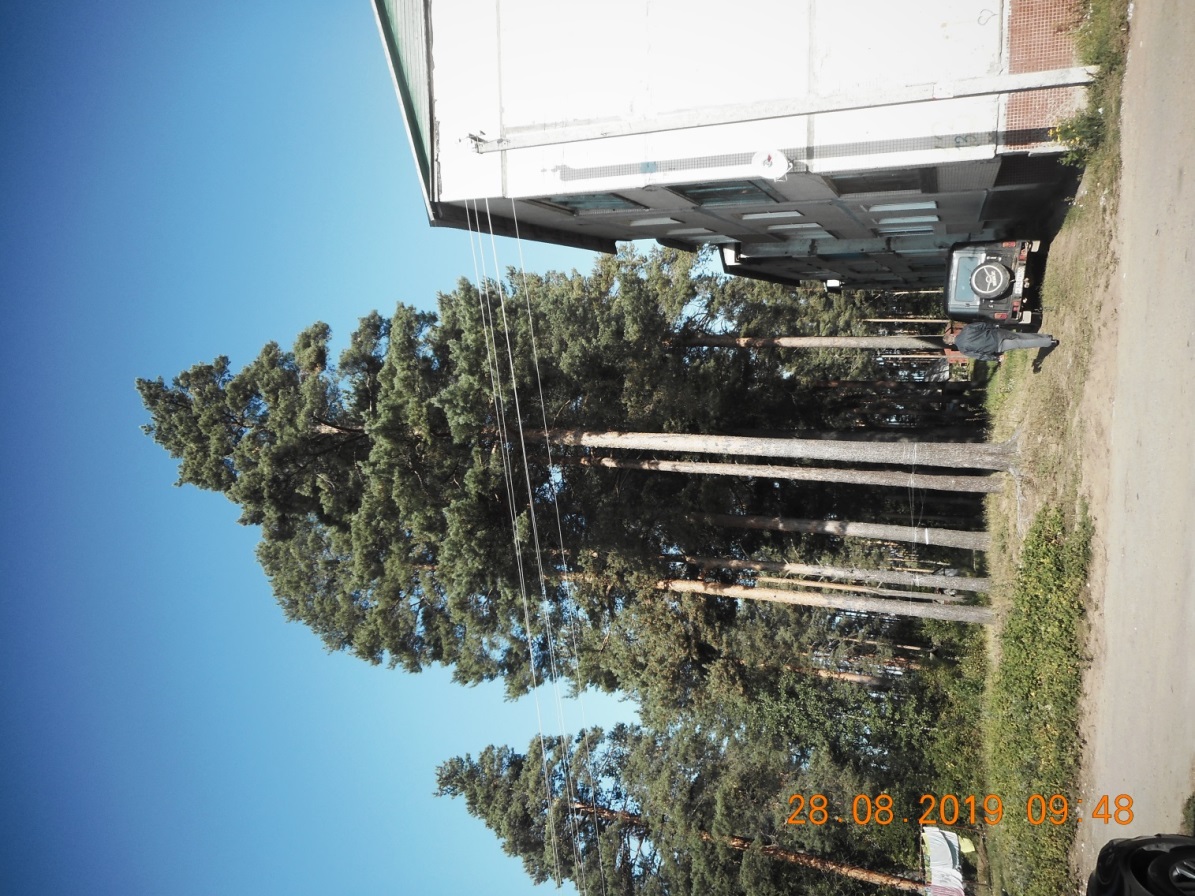 После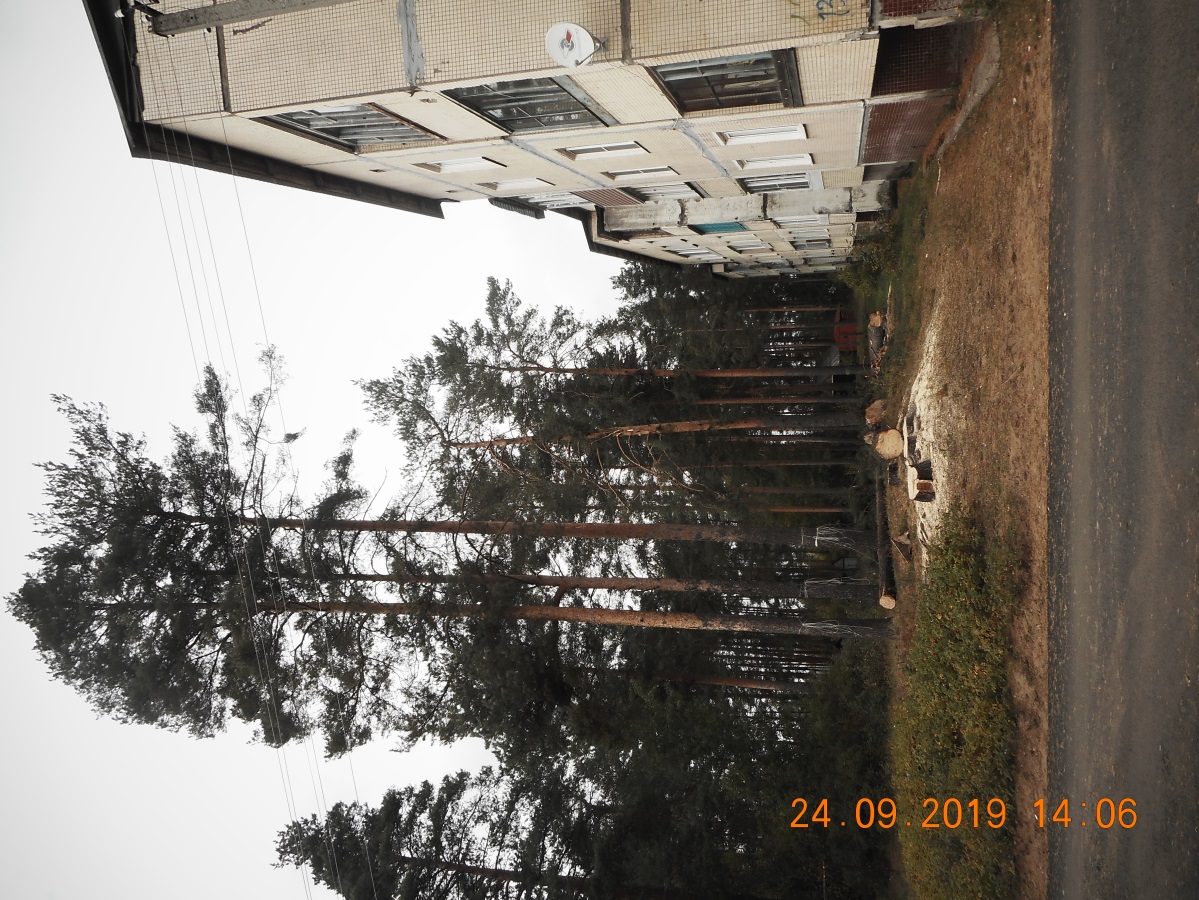 До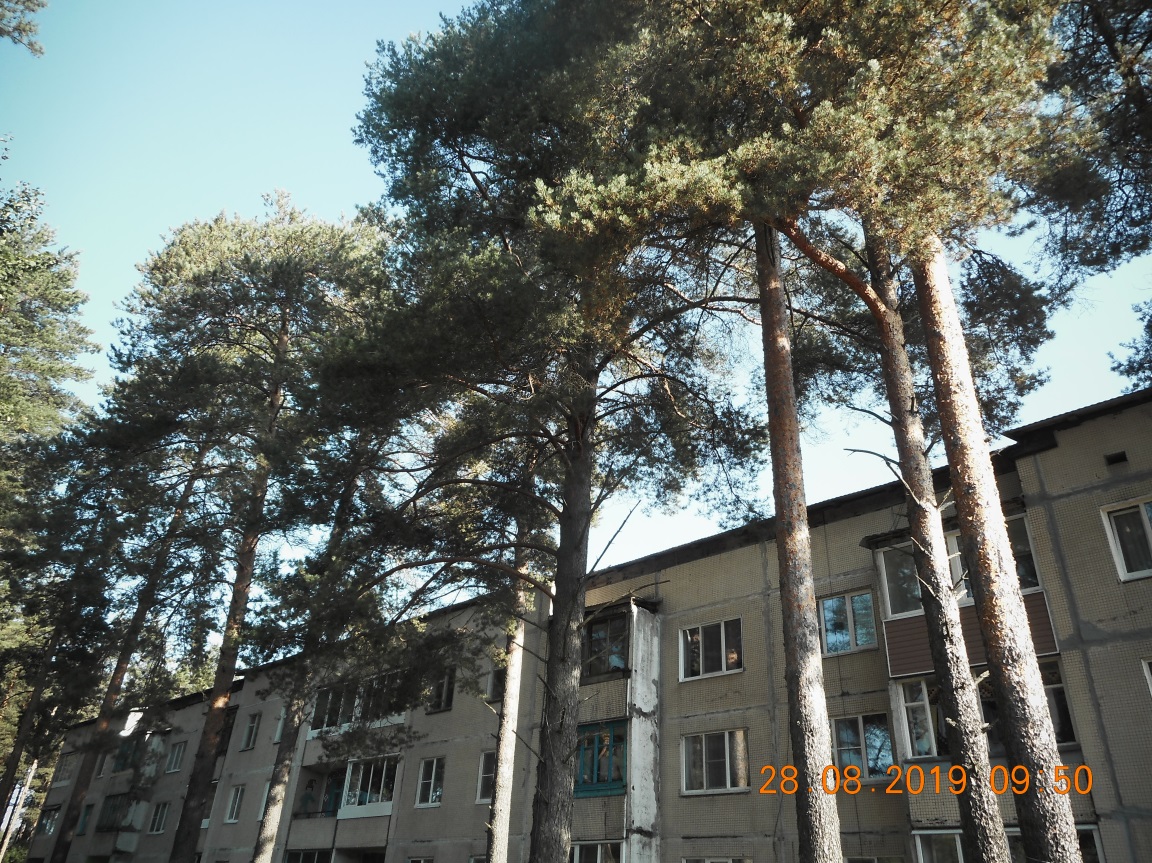 После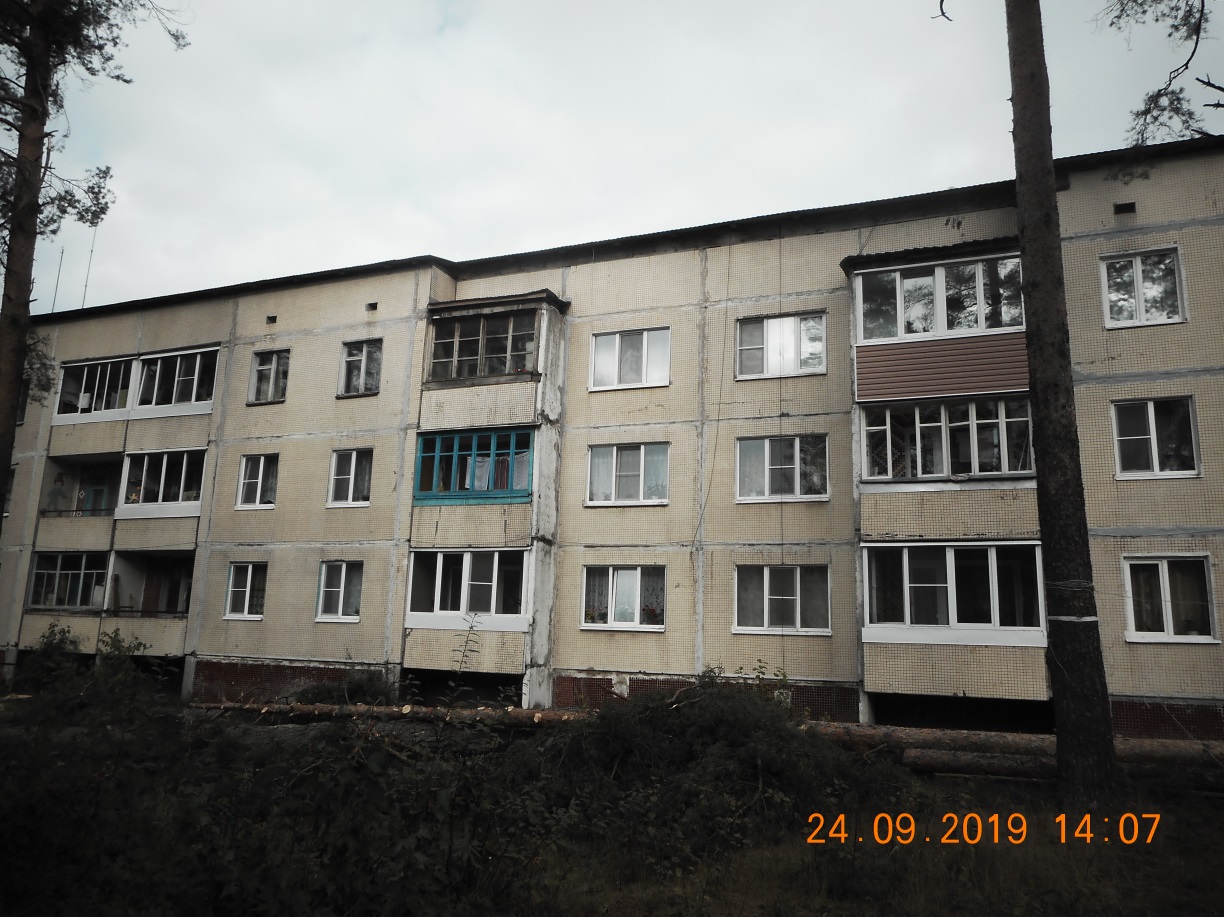 